Об утверждении муниципальной  программы Староатайского сельского поселения «Развитие культуры и туризма Староатайского сельского поселения Красночетайского района  Чувашской Республики»Администрация  Староатайского сельского поселения Красночетайского района  п о с т а н о в л я е т:Утвердить прилагаемую муниципальную программу Староатайского сельского поселения Красночетайского района  Чувашской Республики  «Развитие культуры и туризма Староатайского сельского поселения Красночетайского района  Чувашской Республики».2. Настоящее постановление вступает в силу после его официального опубликования и распространяется на правоотношения, возникшие с 1 января 2019 года. Глава Староатайского сельского поселения							Л.И. ИоноваУтвержденАпостановлением администрации     Староатайского сельского поселения Красночетайского района Чувашской Республики29.03.2019 г.   №26МУНИЦИПАЛЬНАЯ ПРОГРАММА СТАРОАТАЙСКОГО  СЕЛЬСКОГО ПОСЕЛЕНИЯ КРАСНОЧЕТАЙСКОГО РАЙОНА ЧУВАШСКОЙ РЕСПУБЛИКИ«РАЗВИТИЕ КУЛЬТУРЫ И ТУРИЗМА  СТАРОАТАЙСКОГО  СЕЛЬСКОГО ПОСЕЛЕНИЯ КРАСНОЧЕТАЙСКОГО РАЙОНА  ЧУВАШСКОЙ  РЕСПУБЛИКИ»П а с п о р тМуниципальной программы Староатайского сельского поселения Красночетайского района Чувашской Республики«Развитие культуры и туризма  Староатайского сельского поселения Красночетайского района Чувашской  Республики»Раздел I.  Приоритеты  сфере реализации муниципальной  программы, цели задачи, описание сроков и этапов реализации муниципальной  программы Приоритеты  в сфере реализации муниципальной программы определены   ежегодными посланиями Главы Чувашской Республики Государственному Совету Чувашской Республики, Концепцией развития культуры в Чувашской Республике,  стратегией социально-экономического развития Староатайского сельского поселения  Красночетайского   района Чувашской Республики на период до 2035 годаВ соответствии с долгосрочными приоритетами развития целями муниципальной программы являются:активизация культурного потенциала Староатайского сельского поселения  Красночетайского   района Чувашской Республики,      обеспечение условий для полноправного социального и национально-культурного развития всех народов, проживающих в Староатайском сельском поселении  Красночетайского   района Чувашской Республики,сохранение культурного наследия и создание условий для развития культуры.Срок реализации муниципальной  программы - 2019 - 2035 годы. Достижение целей и решение задач муниципальной программы будут осуществляться с учетом сложившихся реалий и прогнозируемых процессов в экономике и социальной сфере.Реализация муниципальной программы позволит:вовлечь население в активную социокультурную деятельность, реализовать творческие инициативы населения;повысить доступность и качество предоставляемых  учреждениями культуры услуг;создать условия для сохранения этнокультурного многообразия народов, проживающих на территории Староатайского сельского поселения Красночетайского района Чувашской Республики, повышения их общей культуры, укрепления гражданского единства и гармонизация межнациональных отношений.Сведения о целевых индикаторах и показателях муниципальной программы, подпрограмм (программы) муниципальной программы и их значениях приведены в приложении № 1 к муниципальной программе.Целевые индикаторы и показатели муниципальной программы определены исходя из принципа необходимости и достаточности информации для характеристики достижения целей и решения задач муниципальной программы (табл. 1). Перечень целевых индикаторов и показателей носит открытый характер и предусматривает возможность корректировки в случае потери информативности целевого индикатора и показателя (достижение максимального значения или насыщения).Таблица 1Раздел II. Обобщенная характеристика основных мероприятий подпрограмм муниципальной  программыВыстроенная в рамках настоящей муниципальной программы система целевых ориентиров (цели, задачи, ожидаемые результаты) представляет собой четкую согласованную структуру, посредством которой установлена прозрачная и понятная связь реализации отдельных мероприятий с достижением конкретных целей на всех уровнях муниципальной программы.Реализация мероприятий муниципальной программы обеспечивает решение задач муниципальной  программы. Мероприятия муниципальной программы реализовываются в рамках  одной подпрограммы. Подпрограмма «Развитие культуры в  Староатайском сельском поселении»  Основное мероприятие 1. Сохранение и развитие народного творчества.Мероприятие направлено на сохранение нематериального культурного наследия и трансляцию лучших образцов народной культуры, мониторинг основных тенденций развития культурно-досуговой сферы; внедрение современных технологий в целях повышения качества оказания культурных услуг.Основное мероприятие 2.Развитие библиотечной деятельностиМероприятие направлено на обеспечение свободного доступа населения к информации и знаниям, модернизацию информационной деятельности библиотек и создание электронных ресурсов на основе новых технологий, их интеграцию в мировую информационную инфраструктуру.Раздел III. Обоснование объема финансовых ресурсов, необходимых для реализации муниципальной программы Расходы муниципальной программы формируются за счет средств бюджета Староатайского сельского поселения  Красночетайского   района Чувашской РеспубликиОбщий объем финансирования муниципальной программы на 2019 - 2035 годы составляет 1619,300  тыс. рублей. Показатели по годам и источникам финансирования приведены в табл. 2.Таблица 2(тыс. рублей)Ресурсное обеспечение и прогнозная (справочная) оценка расходов за счет всех источников финансирования реализации муниципальной программы приводятся в приложении № 2 к муниципальной программе.Приложение № 1к муниципальной программеСтароатайского сельского поселения  Красночетайского   района Чувашской Республики«Развитие культуры и туризма   Староатайского  сельского  поселения  Красночетайского    района  Чувашской  Республики»Сведенияо целевых индикаторах и показателяхмуниципальной программы Староатайского сельского поселения  Красночетайского   района Чувашской Республики «Развитие культуры и туризма Староатайского  сельского  поселения  Красночетайского района Чувашской  Республики», подпрограммы муниципальной программы Староатайского сельского поселения  Красночетайского   района Чувашской Республики (программ) и их значениях.Приложение № 2к муниципальной программеСтароатайского сельского поселенияКрасночетайского   Чувашской Республики«Развитие культуры и туризма Староатайского  сельского  поселения  Красночетайского    района  Чувашской  Республики»Ресурсное обеспечение
и прогнозная (справочная) оценка расходов за счет всех источников финансирования реализации муниципальной программы «Развитие культуры и туризма Староатайского сельского поселения  Красночетайского   района Чувашской Республики» Приложение № 3к муниципальной программе «Развитие культуры и туризма Староатайского сельского поселения  Красночетайского   района Чувашской Республики»Подпрограмма «Развитие культуры в Староатайском  сельском поселении» муниципальной  программы «Развитие культуры и туризма Староатайского сельского поселения  Красночетайского   района Чувашской Республики» Паспорт подпрограммыРаздел I. Приоритеты и цели подпрограммы.В соответствии с приоритетами развития целью подпрограммы является создание условий для сохранения, развития культурного потенциала и формирования единого культурного пространства.Достижение цели обеспечивается в рамках решения следующих задач:расширение доступа к культурным ценностям и информационным ресурсам, сохранение культурного и исторического наследия;поддержка и развитие художественно-творческой деятельности.Раздел II. Перечень и сведения о целевых индикаторах и показателях подпрограммы с расшифровкой плановых значений по годам ее реализацииСостав целевых индикаторов и показателей подпрограммы определен исходя из необходимости достижения основных целей и решения задач Подпрограммы. Перечень целевых индикаторов и показателей носит открытый характер и предусматривает возможность их корректировки в случае потери информативности показателя (например, в связи с достижением его максимального значения), изменений приоритетов государственной политики в сфере культуры, а также изменений законодательства Российской Федерации и законодательства Чувашской Республики, влияющих на расчет данных показателей.Сведения о целевых индикаторах и показателях подпрограммы изложены в таблице 1.Таблица 1Сведенияо целевых индикаторах и показателяхподпрограммы «Развитие культуры  в  Староатайском  сельском поселении» муниципальной  программы «Развитие  культуры  и  туризма Староатайского сельского поселения Красночетайского района Чувашской Республики», и их значениях.Ожидаемыми результатами реализации подпрограммы являются:обеспечение сохранности объектов культурного наследия, улучшение их физического состояния и приспособление для современного использования;повышение качества и доступности услуг библиотек, регулярное поступление в библиотеки новой литературы на различных видах носителей, в том числе специализированных, создание электронных ресурсов;развитие народного художественного творчества и любительского искусства, фольклора во всем многообразии жанров и этнических особенностей традиционной культуры народов, проживающих на территории  Староатайского сельского поселения Красночетайского района Чувашской Республике;создание благоприятных условий для развития творческих способностей детей и юношества;повышение качества оказания услуг в сфере культуры, увеличение количества посещений мероприятий, проводимых учреждениями культуры и архивами;стимулирование творческой деятельности, повышение престижа творческих профессий, поддержка талантливой молодежи. Раздел III. Характеристика основных мероприятий, мероприятийподпрограммы с указанием сроков и этапов их реализацииОсновные мероприятия подпрограммы направлены на реализацию поставленных целей и задач подпрограммы и муниципальной  программы в целом. Основные мероприятия подпрограммы подразделяются на отдельные мероприятия, реализация которых позволит обеспечить достижение индикаторов эффективности подпрограммы.Подпрограмма реализуется в 2019-2035 годах без разделения на этапы, ежегодно с установленной периодичностью.Основное мероприятие 1. Сохранение и развитие народного творчества.Мероприятие 1.1. Создание условий для развития народного творчества и культурно-досуговой деятельности населения.Мероприятие направлено на создание условий для развития учреждений культурно-досугового типа и народных коллективов на основе модернизации ресурсного обеспечения, сохранения и популяризации культурного наследия народов, проживающих на территории Староатайского сельского поселения Красночетайского района  Чувашской Республики, необходимость организации и проведения различных по форме и тематике культурно-досуговых и информационно-просветительских мероприятий.Раздел IV. Обоснование объёма финансовых ресурсов, необходимыхдля реализации подпрограммыОбщий объем финансирования подпрограммы за счет всех источников финансирования составляет 1619,200  тыс. рублей, за счет средств местного бюджета – 1619,200 тыс. рублей. Показатели по годам и источникам финансирования приведены в таблице 2.Таблица 2 (тыс. рублей)Объемы бюджетных ассигнований уточняются при формировании бюджета Староатайского сельского поселения Красночетайского района Чувашской Республики на очередной финансовый год и плановый период.Ресурсное обеспечение реализации подпрограммы за счет всех источников финансирования по годам реализации в разрезе мероприятий подпрограммы представлено в приложении № 1  к подпрограмме.Приложение № 1к муниципальной программеСтароатайского сельского поселенияКрасночетайского   Чувашской Республики«Развитие культуры и туризма Староатайского  сельского  поселения  Красночетайского   района  Чувашской  Республики»РЕСУРСНОЕ ОБЕСПЕЧЕНИЕ
реализации подпрограммы «Развитие культуры в Староатайском  сельском поселении» муниципальной программы «Развитие культуры и туризма Староатайского сельского поселения Красночетайского района
Чувашской Республики» за счет всех источников финансирования ЧĂВАШ РЕСПУБЛИКИ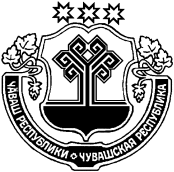 ХĔРЛĔ ЧУТАЙ РАЙОНĔЧУВАШСКАЯ РЕСПУБЛИКАКРАСНОЧЕТАЙСКИЙ  РАЙОНКИВ АТИКАССИЯЛ ПОСЕЛЕНИЙĚНАДМИНИСТРАЦИЙĚЙЫШĂНУ29.03.2019  ç.   №26Кив Атикасси ялĕАДМИНИСТРАЦИЯСТАРОАТАЙСКОГОСЕЛЬСКОГОПОСЕЛЕНИЯПОСТАНОВЛЕНИЕ29.03.2019 г.  №26 деревня Старые АтаиОтветственный исполнитель муниципальной программы-Администрация Староатайского сельского поселения Красночетайского района Чувашской Республики (далее администрация сельского поселения). Соисполнители муниципальной программы-Автономное учреждение "Многофункциональный культурный центр" Красночетайского района ( по согласованию);муниципальное бюджетное учреждение  «Централизованная библиотечная система» Красночетайского района ( по согласованию);Участники муниципальной программы-администрация Староатайского сельского поселения  Подпрограммы муниципальной программы- «Развитие культуры в Староатайском сельском поселении» Цели муниципальной программы-активизация культурного потенциала Староатайского сельского поселения Красночетайского района Чувашской Республики;содействие формированию гармонично развитой личности;сохранение культурного наследия и создание условий для развития культуры.Задачи муниципальной  программы-использование культурного и туристического потенциалов территорий Староатайского сельского поселения Красночетайского района, обладающих этнокультурным многообразием и спецификой;создание условий и возможностей для всестороннего развития, творческой самореализации, непрерывности образования;стимулирование заинтересованности физических и юридических лиц в сохранении объектов культурного наследия при передаче их в пользование (аренду) и собственность;обеспечение постоянного мониторинга состояния объектов культурного наследия;популяризация культурного наследия, в том числе среди молодежи;сохранение традиций и создание условий для развития всех видов народного искусства и творчества, поддержка народных художественных промыслов и ремесел;создание условий для повышения качества и разнообразия услуг, предоставляемых в сфере культуры.Целевые индикаторы и показатели муниципальной  программы-к 2036 году будут достигнуты следующие целевые индикаторы и показатели:уровень удовлетворенности населения качеством предоставления государственных услуг в сфере культуры - 90,0 процентов;увеличение числа посещений организаций культуры – на 16,5 процентов по отношению к 2017 году.Срок реализации муниципальной программы-2019 - 2035 годыОбъемы финансирования муниципальной программы с разбивкой по годам реализации-общий объем финансирования муниципальной программы составляет         1619,200   тыс. рублей, в том числе:в 2019 году –      549,100   тыс. рублей;в 2020 году –      523, 0   тыс. рублей;в 2021 году –      547,100   тыс. рублей;в 2022 году –      0,0   тыс. рублей;в 2023 году –      0,0   тыс. рублей;в 2024 году –      0,0   тыс. рублей;в 2025 году –      0,0   тыс. рублей;в 2026-2030 годах –   0,0  тыс. рублей;в 2031-2035 годах –   0,0  тыс. рублей;из них средства:за счет  федерального  бюджета 0,0 тыс.рублей:в 2019 году –      0,0   тыс. рублей;в 2020 году –      0,0   тыс. рублей;в 2021 году –      0,0   тыс. рублей;в 2022 году –      0,0   тыс. рублей;в 2023 году –      0,0   тыс. рублей;в 2024 году –      0,0   тыс. рублей;в 2025 году –      0,0   тыс. рублей;в 2026-2030 годах –   0,0  тыс. рублей;в 2031-2035 годах –   0,0  тыс. рублей;республиканского  бюджета 0,0 тыс.рублей:в 2019 году –      0,0   тыс. рублей;в 2020 году –      0,0   тыс. рублей;в 2021 году –      0,0   тыс. рублей;в 2022 году –      0,0   тыс. рублей;в 2023 году –      0,0   тыс. рублей;в 2024 году –      0,0   тыс. рублей;в 2025 году –      0,0   тыс. рублей;в 2026-2030 годах –   0,0  тыс. рублей;в 2031-2035 годах –   0,0  тыс. рублей;местного бюджета – 1619,200 тыс. рублей,в 2019 году –      549,100   тыс. рублей;в 2020 году –      523, 0   тыс. рублей;в 2021 году –      547,100   тыс. рублей;в 2022 году –      0,0   тыс. рублей;в 2023 году –      0,0   тыс. рублей;в 2024 году –      0,0   тыс. рублей;в 2025 году –      0,0   тыс. рублей;в 2026-2030 годах –   0,0  тыс. рублей;в 2031-2035 годах –   0,0  тыс. рублей.Объемы финансирования за счет бюджетных ассигнований уточняются при формировании  бюджета Староатайского сельского поселения Красночетайского района Чувашской Республики на очередной финансовый год и плановый период.Ожидаемые результаты реализации муниципальной программы-вовлечение населения в активную социокультурную деятельность, реализация творческих инициатив населения;повышение доступности и качества предоставляемых  учреждениями культуры услуг;создание условий для сохранения этнокультурного многообразия народов, проживающих на территории Староатайского сельского поселения  Красночетайского   района Чувашской Республики, повышение их общей культуры, укрепление гражданского единства и гармонизация межнациональных отношений..Цели муниципальной программыЗадачи муниципальной программыЦелевые индикаторы и показатели муниципальной программы123Активизация культурного потенциала  Староатайского сельского поселения  Красночетайского   района Чувашской Республики,использование культурного и туристского потенциалов территорий Староатайского сельского поселения  Красночетайского   района Чувашской Республики, обладающих этнокультурным многообразием и спецификой.Уровень удовлетворенности населения качеством предоставления муниципальных услуг в сфере культурыСодействие формированию гармонично развитой личности создание условий и возможностей для всестороннего развития, творческой самореализации, непрерывности образования;сохранение традиций и создание условий для развития всех видов народного искусства и творчества, поддержка народных художественных промыслов и ремесел.увеличение числа посещений организаций культурыСохранение культурного наследия и создание условий для развития культурыстимулирование заинтересованности физических и юридических лиц в сохранении объектов культурного наследия при передаче их в пользование (аренду) и собственность;обеспечение постоянного мониторинга состояния объектов культурного наследия;популяризация культурного наследия, в том числе среди молодежи;сохранение традиций и создание условий для развития всех видов народного искусства и творчества, поддержка народных художественных промыслов и ремесел.увеличение числа посещений организаций культурыГодыВсегоВ том числе за счет средствВ том числе за счет средствВ том числе за счет средствВ том числе за счет средствГодыВсегофедерального бюджетареспубликанского бюджета Чувашской Республикиместных бюджетоввнебюджетных источников2019549,100--549,100-2020523,0--523,0-2021547,1--547,1-20220,0--0,0-20230,0--0,0-20240,0--0,0-202560,0--60,0-2026-20300,0--0,0-2031-20350,0--0,0-Всего1619,2000,00,01619,2000,0№ п/пЦелевой индикатор и показатель (наименование)Единица измеренияЗначения целевых индикаторов и показателейЗначения целевых индикаторов и показателейЗначения целевых индикаторов и показателейЗначения целевых индикаторов и показателейЗначения целевых индикаторов и показателейЗначения целевых индикаторов и показателейЗначения целевых индикаторов и показателейЗначения целевых индикаторов и показателейЗначения целевых индикаторов и показателейЗначения целевых индикаторов и показателейЗначения целевых индикаторов и показателейЗначения целевых индикаторов и показателейЗначения целевых индикаторов и показателейЗначения целевых индикаторов и показателейЗначения целевых индикаторов и показателейЗначения целевых индикаторов и показателейЗначения целевых индикаторов и показателей№ п/пЦелевой индикатор и показатель (наименование)Единица измерения2019 год2020 год2021 год2022 год2023 год2024 год2025 год2026 год2027 год2028 год2029 год2030 год2031 год2032 год2033 год2034 год2035 год12345678910111213141516171819201.Уровень удовлетворенности населения качеством предоставления муниципальных услуг в сфере культуры% 90,090,090,591,091,091,592,092,593,093,093,594,094,594,595,095,596,02.Увеличение числа посещений организаций культуры%  по отношению к 2017 году1,03,05,07,010,015,016,017,018,019,020,021,022,023,024,024,525,0Подпрограмма «Развитие культуры в Староатайском сельском поселении  Подпрограмма «Развитие культуры в Староатайском сельском поселении  Подпрограмма «Развитие культуры в Староатайском сельском поселении  Подпрограмма «Развитие культуры в Староатайском сельском поселении  Подпрограмма «Развитие культуры в Староатайском сельском поселении  Подпрограмма «Развитие культуры в Староатайском сельском поселении  Подпрограмма «Развитие культуры в Староатайском сельском поселении  Подпрограмма «Развитие культуры в Староатайском сельском поселении  Подпрограмма «Развитие культуры в Староатайском сельском поселении  Подпрограмма «Развитие культуры в Староатайском сельском поселении  Подпрограмма «Развитие культуры в Староатайском сельском поселении  Подпрограмма «Развитие культуры в Староатайском сельском поселении  Подпрограмма «Развитие культуры в Староатайском сельском поселении  Подпрограмма «Развитие культуры в Староатайском сельском поселении  Подпрограмма «Развитие культуры в Староатайском сельском поселении  Подпрограмма «Развитие культуры в Староатайском сельском поселении  Подпрограмма «Развитие культуры в Староатайском сельском поселении  Подпрограмма «Развитие культуры в Староатайском сельском поселении  Подпрограмма «Развитие культуры в Староатайском сельском поселении  Подпрограмма «Развитие культуры в Староатайском сельском поселении  1,Прирост посещений общедоступных (публичных) библиотек, а также культурно-массовых мероприятий, проводимых в библиотеках % по отношению к 2017 году100,3100,6101,0101,4102102,5103,0103,5104,0104,5105,0106,5107,0107,5108,0108,5109,02.Прирост участников клубных формирований % по отношению к 2017 году101,0102,0103,0104,0105,0106,0107.0108,0109,0110,0115,0116,0117,0118,0119,0119,5120,0СтатусНаименование муниципальной программы Староатайского сельского поселения  Красночетайского   района Чувашской Республики, (подпрограммы муниципальной программы Староатайского сельского поселения  Красночетайского   района Чувашской Республики, , основного мероприятия)Код бюджетной классификацииКод бюджетной классификацииИсточники финансированияРасходы по годам, тыс. рублейРасходы по годам, тыс. рублейРасходы по годам, тыс. рублейРасходы по годам, тыс. рублейРасходы по годам, тыс. рублейРасходы по годам, тыс. рублейРасходы по годам, тыс. рублейРасходы по годам, тыс. рублейРасходы по годам, тыс. рублейСтатусНаименование муниципальной программы Староатайского сельского поселения  Красночетайского   района Чувашской Республики, (подпрограммы муниципальной программы Староатайского сельского поселения  Красночетайского   района Чувашской Республики, , основного мероприятия)главный распорядитель бюджетных средствцелевая статья рас ходовИсточники финансирования20192020202120222023202420252026-20302031-2035123456789101112131414Муниципальная  программа  Староатайского сельского поселения  Красночетайского   района Чувашской Республики«Развитие культуры и туризма»xxвсего549,100523,0547,1000,00,00,00,00,00,00,0Муниципальная  программа  Староатайского сельского поселения  Красночетайского   района Чувашской Республики«Развитие культуры и туризма»xxфедеральный бюджет0,00,00,00,00,00,00,00,00,00,0Муниципальная  программа  Староатайского сельского поселения  Красночетайского   района Чувашской Республики«Развитие культуры и туризма»xxреспубликанский бюджет Чувашской Республики0,00,00,00,00,00,00,00,00,00,0Муниципальная  программа  Староатайского сельского поселения  Красночетайского   района Чувашской Республики«Развитие культуры и туризма»xxместные бюджеты549,100523,0547,1000,00,00,00,00,00,00,0Муниципальная  программа  Староатайского сельского поселения  Красночетайского   района Чувашской Республики«Развитие культуры и туризма»Подпрограмма 1«Развитие культуры в Староатайском сельском поселении»xxвсего549,100523,0547,1000,00,00,00,00,00,00,0Подпрограмма 1«Развитие культуры в Староатайском сельском поселении»xxфедеральный бюджет0,00,00,00,00,00,00,00,00,00,0Подпрограмма 1«Развитие культуры в Староатайском сельском поселении»ххреспубликанский бюджет Чувашской Республики0,00,00,00,00,00,00,00,00,00,0Подпрограмма 1«Развитие культуры в Староатайском сельском поселении»ххместные бюджеты549,100523,0547,1000,00,00,00,00,00,00,0Подпрограмма 1«Развитие культуры в Староатайском сельском поселении»Основное мероприятие 1Сохранение и развитие народного творчестваxxвсего549,100523,0547,1000,00,00,00,00,00,00,0Основное мероприятие 1Сохранение и развитие народного творчествахxреспубликанский бюджет Чувашской Республики0,00,00,00,00,00,00,00,00,00,0Основное мероприятие 1Сохранение и развитие народного творчестваместный бюджет100,00,00,060,060,060,060,0300,0300,0300,0Основное мероприятие 1Сохранение и развитие народного творчестваОтветственный исполнитель подпрограммы-администрация Староатайского сельского поселения Красночетайского    района Чувашской Республики (далее администрация сельского поселения).Соисполнители подпрограммы-администрация Староатайского сельского поселения Красночетайского    района Чувашской Республики (далее администрация сельского поселения).Участники подпрограммы-администрация сельского поселения, муниципальные учреждения культуры Староатайского сельского поселения Красночетайского района Чувашской Республики;Цель подпрограммы-создание условий для сохранения, развития культурного потенциала и формирования единого культурного пространстваЗадачи подпрограммы-расширение доступа к культурным ценностям и информационным ресурсам, сохранение культурного и исторического наследия;Целевые индикаторы и показатели подпрограммы-к 2036 году будут достигнуты следующие целевые индикаторы и показатели:прирост посещений общедоступных (публичных) библиотек, а также культурно-массовых мероприятий, проводимых в библиотеках –   109,0       процентов по отношению к 2017 году;прирост участников клубных формирований в клубно- досуговых учреждения120% по отношению к 2017 годуСрок реализации подпрограммы-2019 - 2035 годыОбъемы финансирования подпрограммы с разбивкой по годам реализации-общий объем финансирования муниципальной подпрограммы составляет 1619,200 тыс. рублей, в том числе:в 2019 году –      549,100   тыс. рублей;в 2020 году –      523,0   тыс. рублей;в 2021 году –      547,100   тыс. рублей;в 2022 году –      0,0   тыс. рублей;в 2023 году –      0,0   тыс. рублей;в 2024 году –      0,0   тыс. рублей;в 2025 году –      0,0   тыс. рублей;в 2026-2030 годах –   0,0  тыс. рублей;в 2031-2035 годах –   0,0  тыс. рублей;из них средства:за счет  федерального  бюджета 0,0 тыс.рублей:в 2019 году –      0,0   тыс. рублей;в 2020 году –      0,0   тыс. рублей;в 2021 году –      0,0   тыс. рублей;в 2022 году –      0,0   тыс. рублей;в 2023 году –      0,0   тыс. рублей;в 2024 году –      0,0   тыс. рублей;в 2025 году –      0,0   тыс. рублей;в 2026-2030 годах –   0,0  тыс. рублей;в 2031-2035 годах –   0,0  тыс. рублей;республиканского  бюджета 0,0 тыс.рублей:в 2019 году –      0,0   тыс. рублей;в 2020 году –      0,0   тыс. рублей;в 2021 году –      0,0   тыс. рублей;в 2022 году –      0,0   тыс. рублей;в 2023 году –      0,0   тыс. рублей;в 2024 году –      0,0   тыс. рублей;в 2025 году –      0,0   тыс. рублей;в 2026-2030 годах –   0,0  тыс. рублей;в 2031-2035 годах –   0,0  тыс. рублей;местного бюджета – 1619,2 тыс. рублей,в 2019 году –      549,100   тыс. рублей;в 2020 году –      523,0   тыс. рублей;в 2021 году –     547,100   тыс. рублей;в 2022 году –      0,0   тыс. рублей;в 2023 году –      0,0   тыс. рублей;в 2024 году –      0,0   тыс. рублей;в 2025 году –      0,0   тыс. рублей;в 2026-2030 годах –   0,0  тыс. рублей;в 2031-2035 годах –   0,0  тыс. рублей.Объемы финансирования за счет бюджетных ассигнований уточняются при формировании  бюджета Староатайского сельского поселения Красночетайского района Чувашской Республики на очередной финансовый год и плановый период.Ожидаемые результаты реализации подпрограммы-обеспечение сохранности объектов культурного наследия, улучшение их физического состояния и приспособление для современного использования;создание благоприятных условий для развития творческих способностей детей и юношества;повышение качества оказания услуг в сфере культуры, увеличение количества посещений мероприятий, проводимых учреждениями культуры.№ п/пЦелевой индикатор и показатель (наименование)Единица измеренияЗначения целевых индикаторов и показателейЗначения целевых индикаторов и показателейЗначения целевых индикаторов и показателейЗначения целевых индикаторов и показателейЗначения целевых индикаторов и показателейЗначения целевых индикаторов и показателейЗначения целевых индикаторов и показателейЗначения целевых индикаторов и показателейЗначения целевых индикаторов и показателейЗначения целевых индикаторов и показателейЗначения целевых индикаторов и показателейЗначения целевых индикаторов и показателейЗначения целевых индикаторов и показателейЗначения целевых индикаторов и показателейЗначения целевых индикаторов и показателейЗначения целевых индикаторов и показателейЗначения целевых индикаторов и показателей№ п/пЦелевой индикатор и показатель (наименование)Единица измерения2019 год2020 год2021 год2022 год2023 год2024 год2025 год2026 год2027 год2028 год2029 год2030 год2031 год2032 год2033 год2034 год2035 год12345678910111213141516171819201.Прирост посещений общедоступных (публичных) библиотек, а также культурно-массовых мероприятий, проводимых в библиотеках 	% по отношению к 2017 году100,3100,6101,0101,4102102,5103,0103,5104,0104,5105,0106,5107,0107,5108,0108,5109,02.Прирост участников клубных формирований% по отношению к 2017 году101,0102,0103,0104,0105,0106,0107.0108,0109,0110,0115,0116,0117,0118,0119,0119,5120,0ГодыВсегоВ том числе за счет средствВ том числе за счет средствВ том числе за счет средствВ том числе за счет средствГодыВсегофедерального бюджетареспубликанского бюджета Чувашской Республикиместных бюджетов2019549,100--549,1002020523,0--523,02021547,100--547,10020220,0--0,020230,0--0,020240,0--0,020250,0--0,02026-20300,0--0,02031-20350,0--0,0Всего1619,2000,00,01619,200СтатусНаименование подпрограммы муниципальной программы Староатайского сельского поселения  Красночетайского   района Чувашской Республики (основного мероприятия, мероприятия)Задача подпрограммы муниципальной программы Староатайскогосельского поселения Красночетайского   района Чувашской РеспубликиОтветственный исполнитель, соисполнители, участникиКод бюджетной классификацииКод бюджетной классификацииКод бюджетной классификацииКод бюджетной классификацииИсточники финансированияРасходы по годам, тыс. рублейРасходы по годам, тыс. рублейРасходы по годам, тыс. рублейРасходы по годам, тыс. рублейРасходы по годам, тыс. рублейРасходы по годам, тыс. рублейРасходы по годам, тыс. рублейРасходы по годам, тыс. рублейРасходы по годам, тыс. рублейСтатусНаименование подпрограммы муниципальной программы Староатайского сельского поселения  Красночетайского   района Чувашской Республики (основного мероприятия, мероприятия)Задача подпрограммы муниципальной программы Староатайскогосельского поселения Красночетайского   района Чувашской РеспубликиОтветственный исполнитель, соисполнители, участникиглавный распорядитель бюджетных средствраздел, подразделцелевая статья расходовгруппа (подгруппа) вида расходовИсточники финансирования20192020202120222023202420252026-20302031-203512345678910111112121313141415161718Подпрограмма 1«Развитие  культуры в Староатайском  сельском поселении»xxxxвсего549,100523,0523,0547,100547,1000,00,00,00,00,00,00,00,0Подпрограмма 1«Развитие  культуры в Староатайском  сельском поселении»xxxxфедеральный бюджет0,00,00,00,00,00,00,00,00,00,00,00,00,0Подпрограмма 1«Развитие  культуры в Староатайском  сельском поселении»xxxxреспубликанский бюджет Чувашской Республики0,00,00,00,00,00,00,00,00,00,00,00,00,0Подпрограмма 1«Развитие  культуры в Староатайском  сельском поселении»xxxxместные бюджеты549,100523,0523,0547,100547,1000,00,00,00,00,00,00,00,0Подпрограмма 1«Развитие  культуры в Староатайском  сельском поселении»Цель «Создание условий для сохранения, развития культурного потенциала и формирования единого культурного пространства»Цель «Создание условий для сохранения, развития культурного потенциала и формирования единого культурного пространства»Цель «Создание условий для сохранения, развития культурного потенциала и формирования единого культурного пространства»Цель «Создание условий для сохранения, развития культурного потенциала и формирования единого культурного пространства»Цель «Создание условий для сохранения, развития культурного потенциала и формирования единого культурного пространства»Цель «Создание условий для сохранения, развития культурного потенциала и формирования единого культурного пространства»Цель «Создание условий для сохранения, развития культурного потенциала и формирования единого культурного пространства»Цель «Создание условий для сохранения, развития культурного потенциала и формирования единого культурного пространства»Цель «Создание условий для сохранения, развития культурного потенциала и формирования единого культурного пространства»Цель «Создание условий для сохранения, развития культурного потенциала и формирования единого культурного пространства»Цель «Создание условий для сохранения, развития культурного потенциала и формирования единого культурного пространства»Цель «Создание условий для сохранения, развития культурного потенциала и формирования единого культурного пространства»Цель «Создание условий для сохранения, развития культурного потенциала и формирования единого культурного пространства»Цель «Создание условий для сохранения, развития культурного потенциала и формирования единого культурного пространства»Цель «Создание условий для сохранения, развития культурного потенциала и формирования единого культурного пространства»Цель «Создание условий для сохранения, развития культурного потенциала и формирования единого культурного пространства»Цель «Создание условий для сохранения, развития культурного потенциала и формирования единого культурного пространства»Цель «Создание условий для сохранения, развития культурного потенциала и формирования единого культурного пространства»Цель «Создание условий для сохранения, развития культурного потенциала и формирования единого культурного пространства»Цель «Создание условий для сохранения, развития культурного потенциала и формирования единого культурного пространства»Цель «Создание условий для сохранения, развития культурного потенциала и формирования единого культурного пространства»Цель «Создание условий для сохранения, развития культурного потенциала и формирования единого культурного пространства»Основное мероприятие 1Сохранение и развитие народного творчестварасширение доступа к культурным ценностям и информационным ресурсам, сохранение культурного и исторического наследияxxxxвсего549,100523,0547,100547,1000,00,00,00,00,00,00,00,00,0Основное мероприятие 1Сохранение и развитие народного творчестварасширение доступа к культурным ценностям и информационным ресурсам, сохранение культурного и исторического наследияответственный исполнитель – администрация Староатайского сельского поселения Красночетайского   района Чувашской Республикеххххфедеральный бюджет0,00,00,00,00,00,00,00,00,00,00,00,00,0Основное мероприятие 1Сохранение и развитие народного творчестварасширение доступа к культурным ценностям и информационным ресурсам, сохранение культурного и исторического наследияответственный исполнитель – администрация Староатайского сельского поселения Красночетайского   района Чувашской Республикеххххреспубликанский бюджет 0,00,00,00,00,00,00,00,00,00,00,00,00,0Основное мероприятие 1Сохранение и развитие народного творчестварасширение доступа к культурным ценностям и информационным ресурсам, сохранение культурного и исторического наследияответственный исполнитель – администрация Староатайского сельского поселения Красночетайского   района Чувашской Республике993хххместный бюджет549,100523,0547,100547,1000,00,00,00,00,00,00,00,00,0Основное мероприятие 1Сохранение и развитие народного творчестварасширение доступа к культурным ценностям и информационным ресурсам, сохранение культурного и исторического наследияответственный исполнитель – администрация Староатайского сельского поселения Красночетайского   района Чувашской Республикеxxxxвнебюджетные источники0,00,00,00,00,00,00,00,00,00,00,00,00,0